Protect your bread and butter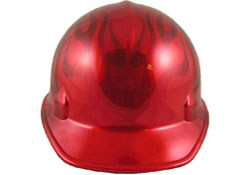 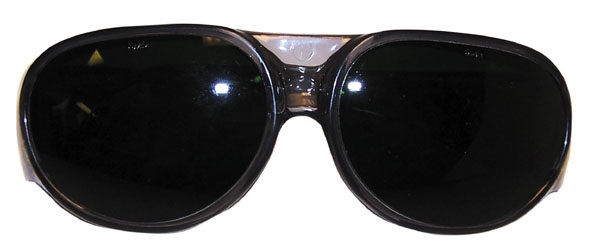 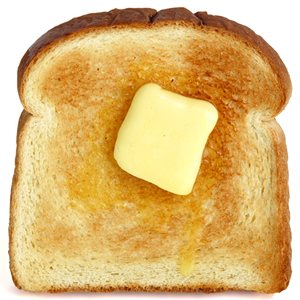 Always wear YourSafety Glasses andProper protective gear-From your friendly Neighborhood Flying Toasters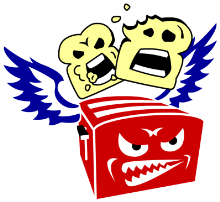 